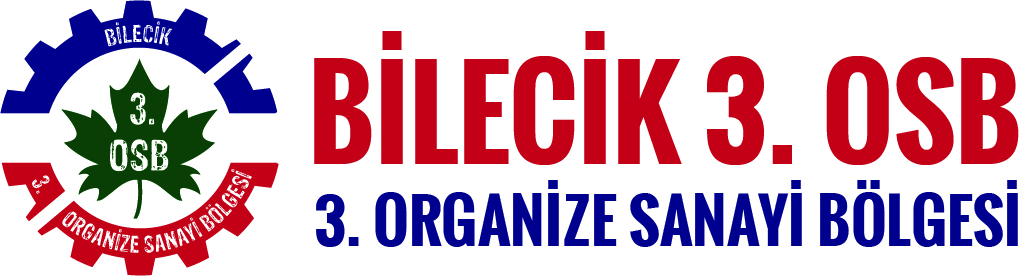 BİLECİK 3.ORGANİZE SANAYİ BÖLGESİARSA TALEP VE ALTYAPI BÜYÜKLÜKLERİ ARAŞTIRMA VE BAŞVURU FORMUFİRMA ÜNVANI	: …………………………………………………………………………. MERKEZ ADRESİ	: ………………………………………………………………………….ALAN KODU : ………………………….. POSTA KODU : …………………………TELEFON	: ………………………….. FAKS	: …………………………FABRİKA ADRESİ  : ………………………………………………………………………….ALAN KODU : ………………………….. POSTA KODU : …………………………TELEFON	: ………………………….. FAKS	: …………………………FİRMA YETKİLİLERİNİNADI, SOYADI	GÖREVİ	MERKEZ / FABRİKA…………………………………………/………………………………..…………………………………………/……………………………......…………………………………………/………………………………..İLETİŞİM KURULUCAK YETKİLİADI, SOYADI	GÖREVİ	MERKEZ / FABRİKA…………………………………………/………………………………..…………………………………………/……………………………......…………………………………………/………………………………..A-MEVCUT  FİRMANIZINÜretim Konusu : ……………………………………………………………………… Kayıtlı Olduğu Oda ve Sicil No : …………………………………………………….. Tescilli Semayesi : …………………………………………………………………….20… Yılı İş Hacmi Tutarı (TL) : ……………………………………………………...20...	20..	20..Dış Satım Tutarı ($) : ……………………/………………………/……………………YILLIK FİİLİ ÜRETİM ÜRÜN ÇEŞİTLERİ	 BİRİM 	 YILLIK  KAPASİTE 	20..	20..………………………………………………………………………………………………………………………………………………………………………………………………………………………………………………………………………………………………………NOT:Kapasite  8  saat/gün  ve  300  gün/yıl  çalışma  esasına  göre  hesaplanacaktır.  Vardiyalı çalışılıyorsa, vardiya sayısı belirtilecektir.PERSONEL DURUMU:	 İŞ YERİ  DURUMU: SERMAYE DURUMU:Kamu kurum ve kuruluş payı	: …………………. Gerçek ve Tüzel kişilerin payı(yerli) : ………………….A-BİLECİK 3.ORGANİZE SANAYİ BÖLGESİNDE DÜŞÜNÜLENYATIRIMIN KONUSU:…………………………………………………………………………………………...…………………………………………………………………………………………...…………………………………………………………………………………………...Kapastite  8  saat/gün  ve  300  gün/yıl  çalışma  esasına  göre  hesaplanacaktır.  Vardiyalıçalışılacaksa, vardiya sayısı belirtilecektir.PERSONEL İHTİYACI: Teknik	: ………………. İdari	: ………………. İşçi	: ………………. Toplam	: ……………….SERMAYE DURUMU:Kamu kurum ve kuruluş payı	: …………………. Gerçek ve Tüzel kişilerin payı(yerli) : …………………. ELEKTRİK  İHTİYACI: Kurulu Güç ( Makina ve ekipmanın toplam gücü) ………………………………... KW Kullanılacak Trafo gücü …………………………………………………... KWTalep edilen güç ………………………………………………………….... KW Gelecekte talep edilecek güç ……………………………………………………… KWDarbeli yük çekmek söz konusu olacak mı ?                           Evet                              HayırEvet ise niteliklerini belirtiniz:…………………………………………………………………………………………………... Elektriğin Kullanım Amacı:Aydınlatma    : …………………………………………… KW / yıl Üretim            : …………………………………………… KW / yıl Toplam           : …………………………………………… KW / yılAtık Ocağı Kullanacak mısınız ?                                            Evet                                 HayırDOĞAL GAZ İHTİYACI:Kurulu Güç ( Makina ve ekipmanın toplam gücü) ………………………………... sm³Kullanılacak basınç aralığı ……………………………………………….... sm³Kullanılacak istasyonun kapasitesi ………………………………………………... sm³YAKIT İHTİYACI:Yakıtın Hangi Amaçla Kullanılacağı:	Yakıtın kullanım şekli (Kazan, Fırın vb.): Isıtma	:	……………………………………….. Üretim	:	Birim üretimdeki yakıt tüketim miktarı: Toplam	:	……………………………………….. İLETİŞİM İHTİYACI: Telefon	:	Teleks	: Telefaks	:	Bilgi İşlem	:İletişim İhtiyaçlarınız ile ilgili diğer bilgiler : ……………………………………………………………………………………………………………………………………………………. SU  İHTİYACI: Günlük su ihtiyacınız:Değişkenlik Gösteriyor.	Nedeni: …………………………………..………………………………….. Üretim için                            asgari ……………….. azami …………. (m³/gün) Diğer ihtiyaçlar için               asgari ……………….. azami …………. (m³/gün) Değişkenlik Göstermiyor.                 Nedeni: …………………………………..…………………………………..Üretim için	……………. (m³/gün) Diğer ihtiyaçları için  ……………. (m³/gün)ATIK SU:	(Atık suyun maksimum olduğuna göre cevaplayınız.) Atık suyun maksimum olduğu ay.	………………Evsel atık su                                      ……………… (m³/gün) Proses suyu                                        ……………… (m³/gün) Kazan suyu                                        ……………… (m³/gün) Soğutma suyu                                    ……………… (m³/gün) Diğer (Yangın, Bahçe Sulama vb.)   ……………… (m³/gün) TOPLAM                                          ……………… (m³/gün)Proses suları için atık bilgileri:…………………………………………………………………………………...…………………………………………………………………………………...…………………………………………………………………………………...FİNANS VE PAZAR BİLGİLERİ:……. yılı fiyatlarıyla tahmini yatırım tutarı:Özkaynak	: …………………………………….. İç Kredi	: …………………………………….. Dış Kredi	: …………………………………….. $Toplam	: …………………………….. 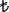 Hedeflenen tahmini ihracat :İhracı hedeflenen Ürün Miktarı ………………………………………… İhracı hedeflenen Ürün Tutarı …………………………………… $BİLECİK 3.OSB’DEN YER TALEP ETME GEREKÇENİZYer değişikliği gerektiği içinBüyüme olanağı olmadığı için İlk defa yatırım yapılacağı için DiğerAçıklama: …………………………………………………………………………………………………………………………………………………………………………………………..………………………………………………………………………………………………….. Yatırım İnşaatına Hangi Tarihte Başlamayı Hedefliyorsunuz:…………………………………………………………………………………………... Üretime Hangi Tarihte Geçmeyi Hedefliyorsunuz:…………………………………………………………………………………………...YATIRIM ALAN VE TESİS BİLGİLERİ:Kurulacak tesis kapalı alanı ihtiyacı ………………………………………..m²Kurulacak tesis açık alan ihtiyacı …………………………………………..m²Bina inşaat tipi ……………………………………………………………...m²Diğer ………………………………………………………………………..………………………………………………………………………..ARSA, ARAZİ, ALT YAPI TALEBİ:Bilecik 3.Organize Sanayi Bölgesinde yukarıdaki bilgiler çerçevesinde yapacağımız yatırım için sanayi parseli olarak ……………………..…………………… m² arsa, arazi ve altyapı talebimiz vardır.FİRMA YETKİLİLERİNİN İMZA-KAŞEBaşvuru Adresi :        Bilecik 3.Organize Sanayi Bölgesi Yönetim Kurulu BaşkanlığıHürriyet Mah. Dumlupınar 5.Sok. No:2/6 BİLECİKE-Posta:          info@bilecik3osb.org.trTel:                 0 (228) 213 04 030 (228) 211 01 81Faks:              0 (228) 213 04 03Teknik: ……………….Arazi Miktarı (m²): ………………….İdariİşçi: ……………….: ……………….Kapalı Alanı (m²)Bina İnşaat Tipi: ………………….: ………………….Toplam: ……………….ÜRÜN ÇEŞİTLERİ B İR İM  KAP AS İTE …………………….…………….…………………….…………………….…………….…………………….…………………….NOT:…………….…………………….Yabancı Sermaye PayıToplam Kayıtlı SermayeYabancı Sermaye PayıToplam Kayıtlı Sermaye: ………………….: ……………….....Ülkesi : ………………….GAYRİ MADDİ HAKLAR:GAYRİ MADDİ HAKLAR:Düşündüğünüz yatırımda Gayri Maddi Haklar kullanılacak ise:Düşündüğünüz yatırımda Gayri Maddi Haklar kullanılacak ise:Düşündüğünüz yatırımda Gayri Maddi Haklar kullanılacak ise:Düşündüğünüz yatırımda Gayri Maddi Haklar kullanılacak ise:ÜLKESÜRE (YIL)BİTİŞ TARİHİLisansKnow how……………………………………………………………………………………………….…………………….PatentRoyalty……………………………………………………………………………………………….…………………….Yakıt Olarak Kullanılacak Maddenin CinsiYakıt Olarak Kullanılacak Maddenin CinsiKalitesiYıllık Tüketim TahminiYıllık Tüketim TahminiDoğalgazm³/YılLPGTon/YılFuel OilTon/YılKömürTon/YılDiğer/Yıl